Minns du?Namn:                                                                    Klass:Ta hjälp av bilderna och förklaraFotosyntes, varför växten växer och vilka energirika molekyler som bildas?Cellandning, vad ger energi och vad bildas?Förbränning, varför är den onaturlig och vad bildas?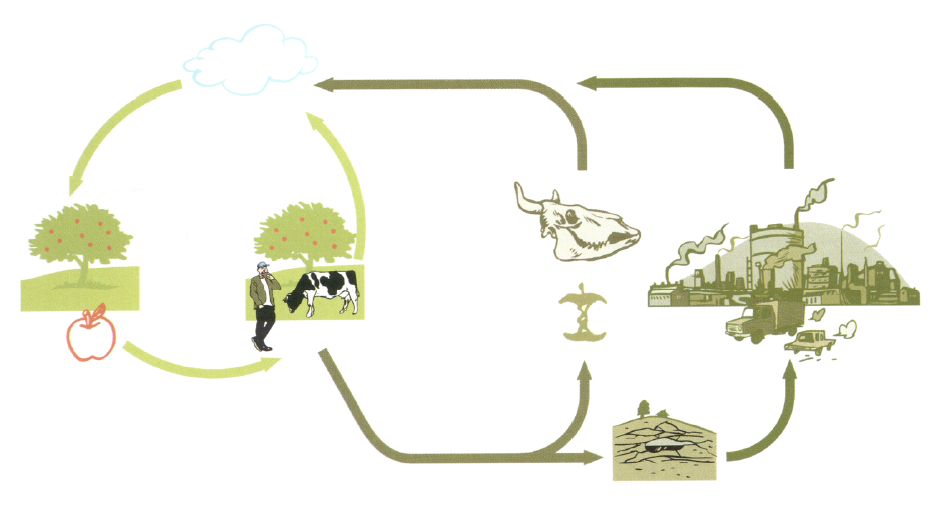 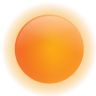 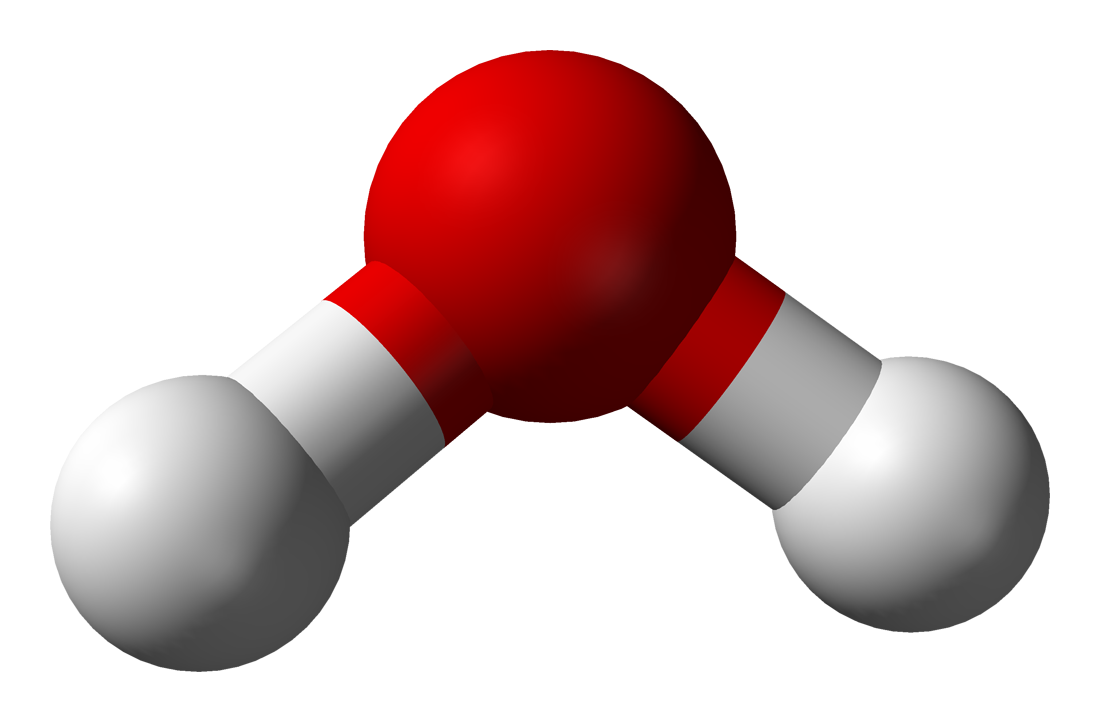 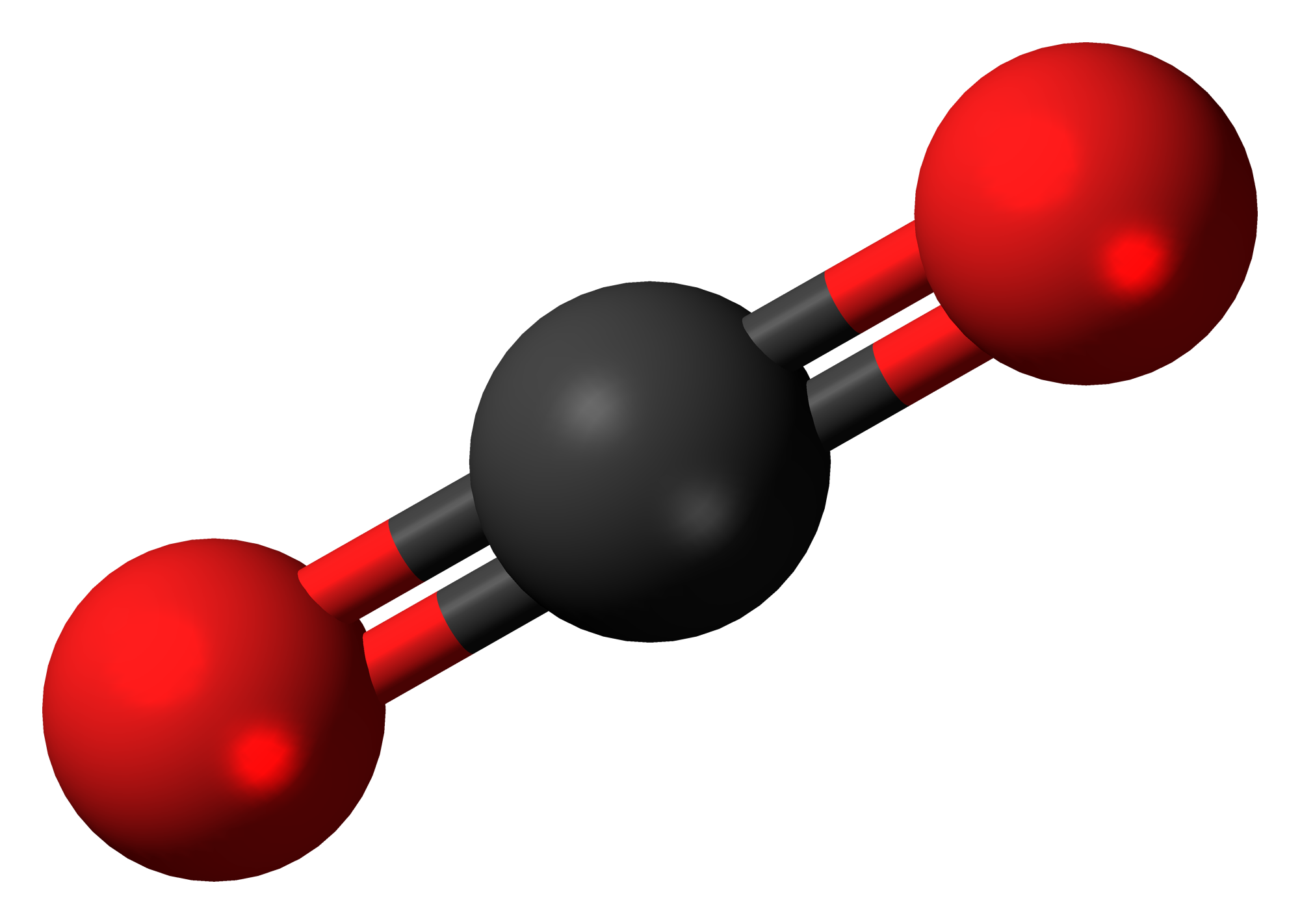 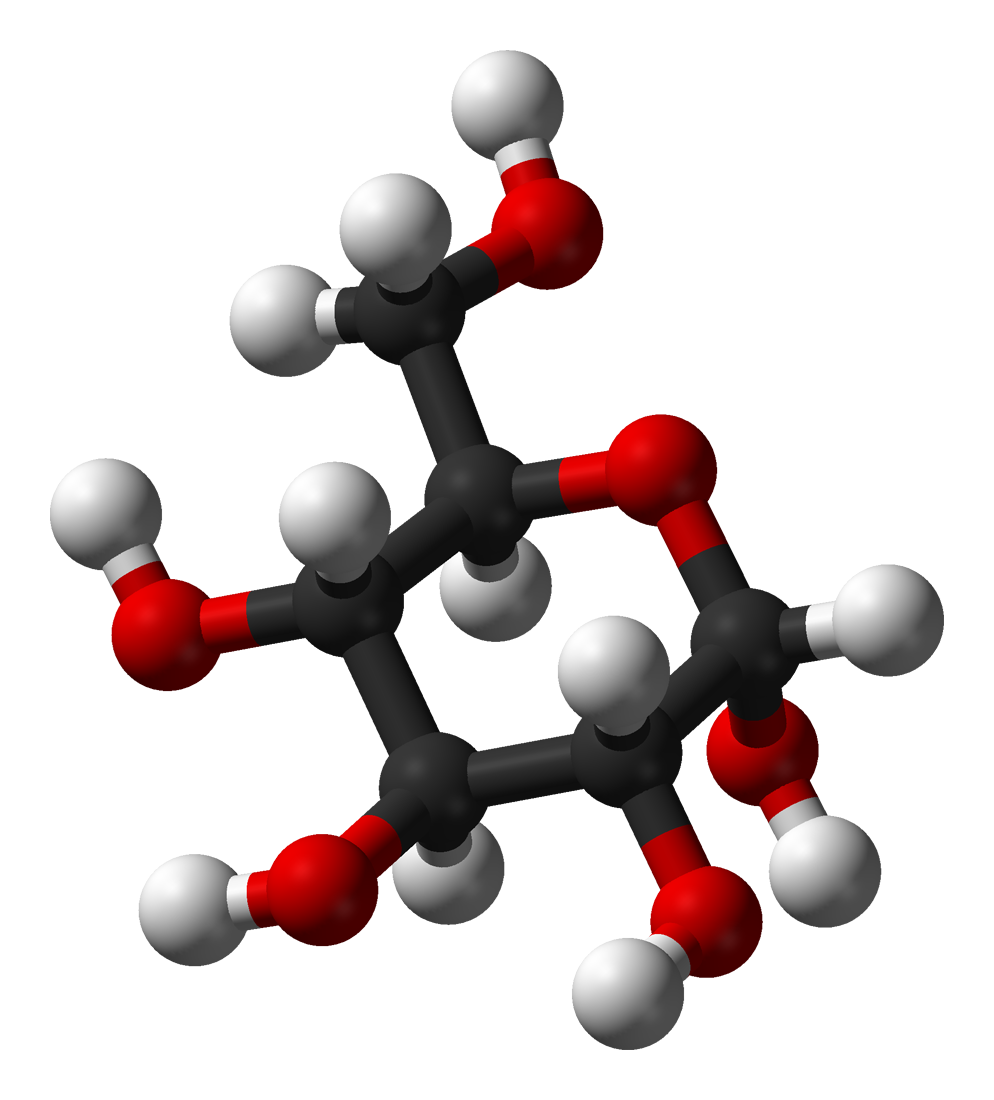 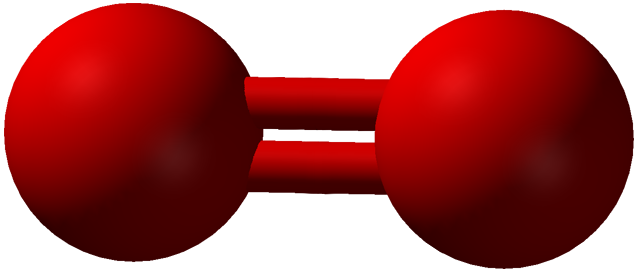 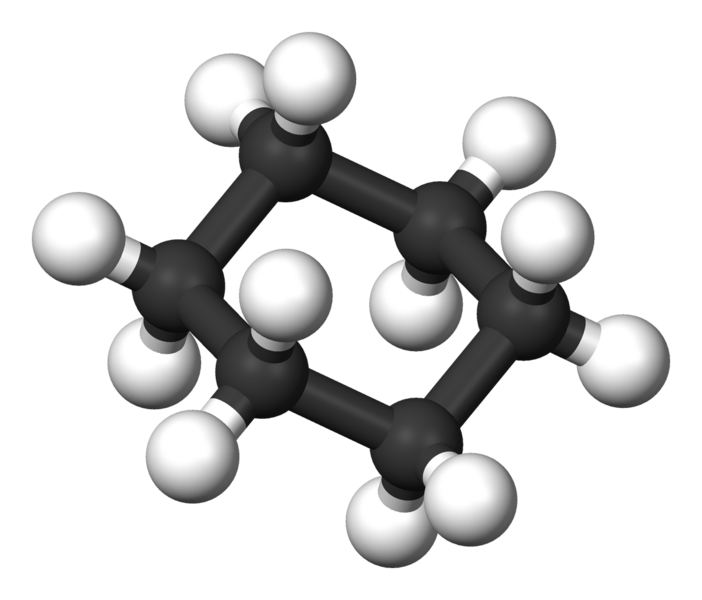 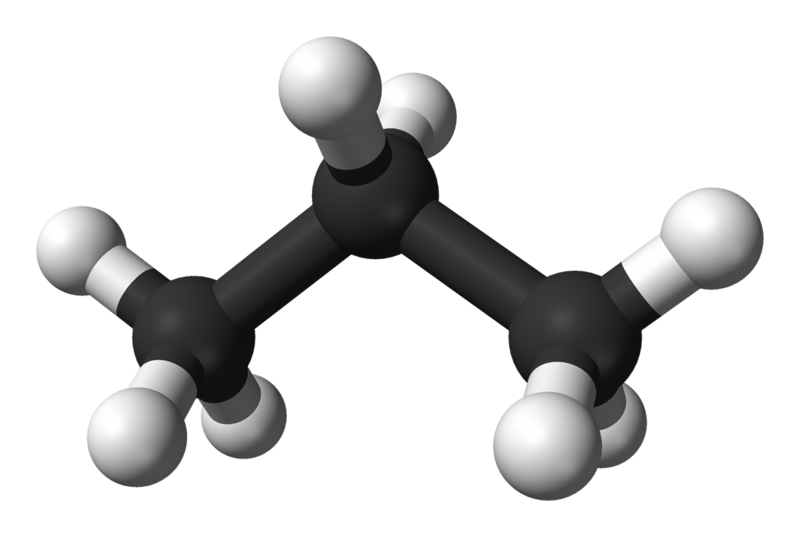 